 USCCB HS/PRS Budgeted Site Monthly Report (FY24)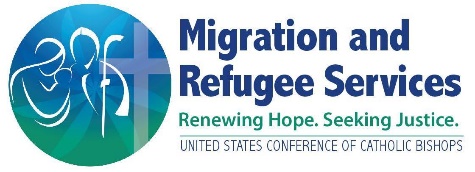 Program Name:Month: New Cases AcceptedNew Cases AcceptedReferral Type#Home StudyPost Release Services Total Cases AcceptedNotification of Concern (NOC) Submitted to ORRNotification of Concern (NOC) Submitted to ORRNOC Reason#EmergencyHuman trafficking concerns Abuse (including sexual abuse), abandonment, neglect, and maltreatmentKidnapping, disappearances, or a runawayAlleged criminal activityCPS Involvement Potential fraudChild behavioral incident that raises safety concernsMedia attentionSponsor declined servicesContact by or involvement with organized crimePRS provider unable to make contact with child within 30 days referral acceptancePRS provider lost contact with child and there are safety concernsSubstance abuse/substance abuse history Placement disruption with safety concerns Change in caregiver with no safety concerns (for informational purposes only) Change of address with no safety concerns (for informational purposes only)Total NOCs submitted to ORR Notification of Concern (NOC) Submitted to USCCBNotification of Concern (NOC) Submitted to USCCBNOC Reason (provider fills in)#Total NOCs submitted to USCCB Success Stories Regional or Local Trends	Programmatic Issues/ConcernsStaffing (please include a list of current vacant positions, recruitment methods being employed, any interviews conducted with potential candidates, and challenges the agency is facing with recruiting/hiring)